Internationaler Museumstag 2019
55 Museen – 125 Veranstaltungen
Oberösterreichs Museen laden zur Aktionswoche 
vom 11. bis 19. Mai 2019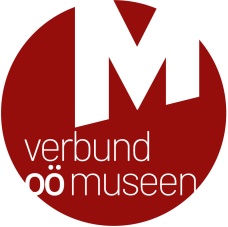 Leonding, Mai 2019Bildinformationen							Pressebilder Mühlviertel001: Begeben Sie sich 12. Mai und 19. Mai auf eine Wanderung rund um die Burg Reichenstein, bei der auch kulinarische Verpflegung nach mittelalterlicher Weise nicht zu kurz kommt. Aschenbrot (c) Tina Could002: Bei einem Liedernachmittag im Museum Pregarten am 19. Mai wartet Feines und auch Gröberes auf die Besucher, denn "singa tuan alle gern, Bauern und feine Herrn, …" (c) Museum Pregarten / Anna Klinger003: Makovo - ein junges und motiviertes Vokalensemble lädt am Abend des 18. Mai unter dem Motto "Kopfkino" zu einem bunten, abwechslungsreichen Liederabend. (c)  makovo
004: Der Internationale Museumstag am 19. Mai wird im Museum Altenburg - Der Graf von Windhaag mit einem Tag der offenen Tür gefeiert. (c) Kulturverein Windhaag-Altenburg, Jürgen Berlesreiter005: Die Stadtgemeinde Grein lädt anläßlich des Internationalen Museumstags bei freiem Eintritt am 19. Mai zur Sonderführung durch das Historische Stadttheater und durch die Jubiläumsausstellung "Die unverhoffte Begegnung - Joseph Haydn und die Türkenoper". (c) Stadtgemeinde Grein006: Am 18. Mai wird im Freilichtmuseum Pelmberg zur Eröffnung der Jahresausstellung "Übers Jahr - Lostage und Bauernweisheiten" geladen. Mit unterhaltsamer Musik, einer Lesung und Köstlichkeiten der Hellmonsödter Bäuerinnen. (c) Fred Pötscher007: In Hellmonsödt wird am 11. Mai zur Sonderführung in der Starhemberg Gruft und Gruftkapelle und zur anschließenden Wanderung vom Marktplatz zum Schloss Wildberg geladen. (c) Johann Mülleder
Pressebilder Pyhrn-Eisenwurzen001: Mit Sonderführungen am 11. und 19. Mai beteiligt sich das Museum Arbeitswelt an der Aktionswoche Internationaler Museumstag. (c) Museum Arbeitswelt/Christof Zachl002: Begleiten Sie am 17. Mai das Museumsteam bei einer geführten Wanderung über den "Nagelschmiedweg" zum Brandstätter-Hammer und versuchen Sie sich anschließend selbst im Schmieden... (c) Kulturverein Losenstein003: Der Raritäten-Pflanzenmarkt am 11. Mai im Herrschaftsgarten des Freilichtmuseums Schmiedleithen steht unter dem Motto  „Von Andenbeere bis Zuckerwurz“ (c) Verbund Oö. Museen
Pressebilder Inn- und Hausruckviertel001: Am 11. und am 18. Mai wird für Kinder im Alter von 6 bis 12 Jahren und für die ganze Familie im DARINGER Kunstmuseum Aspach ein bleibendes Kunsterlebnis geboten. (c) DARINGER Kunstmuseum Aspach002: Das 2018 neugestaltete Römermuseum Altheim lädt Familien am 18. und 19. Mai mit einem Tag der offenen Tür zum Besuch des Museums ein. Freier Eintritt mit OÖ. Familienkarte! (c) ARGE Römerradweg/Fotolounge Blende8003: Zum Internationalen Museumstag wird im Heimathaus Braunau zu einem Tag der offenen Tür mit Sonderführungen geladen. (c) Museumsverein Braunau / HCH Fotopress004: Im Innviertler Freilichtmuseum Brunnbauerhof in Andorf können Besucherinnen und Besucher am Pramtaler Museumstag (19.5.) an kostenlosen Sonderführungen teilnehmen, bei einem kleinem Handwerksmarkt Handwerkskunst erstehen und regionale Schmankerl genießen… (c) Christian Himsl005: Der PRAMTALER MUSEUMSTAG am 19. Mai ist ein besonderer Anziehungspunkt, bei dem 10 Museen der Region mit einer Eintrittskarte besucht werden können: So lädt u.a. das LIGNORAMA Holz- und Werkzeugmuseum zu einem märchenhaften Wald- und Wiesenerlebnistag mit Märchenerzählerin und Wald-Schmankerln (c) Cornelia Schlosser006: Am Pramtaler Museumstag (19.5.) lädt das Freilichtmuseum Schloss Feldegg um 15:00 Uhr zur Teilnahme an einer Sonderführung ein. (c) Lotte HanreichPressebilder Linzer und Welser Museen001: Am Internationalen Museumstag (19. Mai 2019) lädt die Landesgalerie Linz zu kostenlosen Sonderführungen durch die Ausstellungen "Herbert Ploberger" und "Alfred Kubin@NEXT COMIC". (c) OÖ. Landesmuseum, Andreas Röbl002: Lernen Sie im Rahmen einer Sonderführung durch die Ausstellung "Zwischen den Kriegen" ein Stück Österreichische Zeitgeschichte kennen. Freier Eintritt am Internationalen Museumstag! (c) OÖ. Landesmuseum / Andreas Röbl003: Rund um das Thema "Schnecken" dreht sich alles im Biologiezentrum Linz, wenn am 16. Mai zur Ausstellungseröffnung und am 19. Mai zur Naturauskunft „Streck die Fühler aus! – Schnecken in ihrer vollen Pracht!" geladen wird. (c) Foto: OÖ. Landesmuseum004: 19. Mai 2019: Ein Tag der offenen Tür mit vielen besonderen Programmpunkten findet im LENTOS Kunstmuseum Linz am Internationalen Museumstag statt. U.a. lädt Direktorin Hemma Schmutz zur Führung durch die Sonderausstellung "LASSNIG - RAINER". (c) maschekS.005: Am 11. Mai wird im Stadtmuseum Wels - Burg ein umfangreiches Familienprogramm rund um die Jubiläumsausstellung "Kaiser Maximilian I. - Kaiser - Reformer - Mensch" geboten. (c) Martin ZillnerPressebilder Museen im Salzkammergut001: Der Tag der offenen Tür im Haus der Kultur am 19. Mai 2019 steht unter dem Motto "Kelten und Römer im Attergau": Modell der römischen Villenanlage in Königswiesen. (c) Heimatverein Attergau002: Am Samstag, 18. Mai steht das Uhrmacherhandwerkmuseum beim Tag der offenen Tür ganz unter dem Motto: "Die Römer in Vöcklamarkt"... (c) Verbund Oö. Museen003: Das Verkehrs- und Ischlerbahnmuseum lädt nach einer völligen Neugestaltung am 18. und 19. Mai zum Besuch des neu gestalteten Museums bei ermäßigtem Pauschalpreis für Familien mit OÖ Familienkarte. (c) Verkehrs- und Ischlerbahnmuseum
_________________Alle Fotos stehen im Zuge der Ausstellungsbewerbung honorarfrei zur Verfügung. Für Bilder in druckfähiger Auflösung und bei weiteren Bildwünschen wenden Sie sich bitte an Mag. Elisabeth Kreuzwieser: kreuzwieser@ooemuseen.at.Rückfragehinweis:Verbund Oberösterreichischer MuseenWelser Straße 204060 LeondingTel.: +43 (0)732/68 26 16E-Mail: office@ooemuseen.at www.ooemuseen.at www.ooegeschichte.at